ΟΧΙ ΣΤΟΝ ΕΘΝΙΚΙΣΜΟ, ΟΧΙ ΣΤΟΥΣ ΙΜΠΕΡΙΑΛΙΣΤΙΚΟΥΣ ΠΟΛΕΜΟΥΣΑΓΩΝΑΣ ΤΩΝ ΛΑΩΝ ΓΙΑ ΕΙΡΗΝΗ ΚΑΙ ΕΛΕΥΘΕΡΙΑΣτο Δημοτικό Συμβούλιο της Πέμπτης 25ης Ιανουαρίου, κατατέθηκε από τον επικεφαλής της μείζονος αντιπολίτευσης κ. Ζορμπά, ψήφισμα για το θέμα της Μακεδονίας που καλούσε το Δ.Σ. να πάρει θέση ώστε να καλέσει «Καλεί την κυβέρνηση να μην δεχθεί λύσεις που θα περιλαμβάνουν την λέξη «Μακεδονία» ή παράγωγά της στην ονομασία της ΠΓΜΔ.». Το ψήφισμα εν τέλει καταψηφίστηκε οριακά, με το μεγαλύτερο μέρος των δημοτικών συμβούλων να στηρίζουν στην ουσία το ψήφισμα, επιλέγοντας άλλοτε το παρόν και άλλοτε το κατά για δευτερεύοντες λόγους. Από τη μεριά μας καταψηφίσαμε με σαφήνεια την πρόταση, διαχωρίζοντας της θέση μας από την εθνικιστική υστερία που κυρίευσε για επικοινωνιακούς λόγους και τις δημοτικές παρατάξεις. Παρακάτω παρατίθεται η σύντομη ομιλία επί του θέματος του δημοτικού συμβούλου του Φυσάει Κόντρα, Θάνου Ανδρίτσου. Τοποθέτηση του Φυσάει Κόντρα στο Δημοτικό Συμβούλιο με αφορμή ψήφισμα για το θέμα της Μακεδονίας.Διαφωνούμε κάθετα και καταψηφίζουμε το ψήφισμα που κατέθεσε ο κύριος Ζορμπάς. Διαφωνούμε τόσο ως προς την ιεράρχηση του θέματος ως «μείζον εθνικό θέμα» και ως προς την ουσία της πρότασης που «καλεί την κυβέρνηση να μην δεχθεί λύσεις που θα περιλαμβάνουν την λέξη “Μακεδονία” ή παράγωγά της στην ονομασία της ΠΓΔΜ». Μετά από 8 χρόνια μνημόνια από ΠΑΣΟΚ- ΝΔ- ΣΥΡΙΖΑ, μετά από 8 χρόνια σκληρής και άμεσης εμπλοκής των τροϊκανών σε όλους τους τομείς της ζωής μας, μετά από 8 χρόνια εκποίησης του δημόσιου πλούτου, ερχόμαστε να συζητήσουμε με κραυγές για τον δήθεν φοβερό εθνικό κίνδυνο από τα Βόρεια. Σε ένα δημοτικό συμβούλιο που πλέον δε συζητάμε καν για τα μνημόνια, τις συντάξεις, το ασφαλιστικό, σε ένα δημοτικό συμβούλιο που δε μπορεί να αποφασίσει να προσλάβει έναν άνθρωπο στην καθαριότητα αν δε συμφωνήσουν στις Βρυξέλλες, μεταμφιέζονται όλοι σε μακεδονομάχους που θα αντισταθούν στους «Σκοπιανούς» που «μας επιβουλεύονται» και απειλούν. Θα μας επιτρέψετε να μη συμμεριστούμε αυτό το αίσθημα και αυτούς τους κινδύνους, αλλά να καταγγείλουμε την υποκρισία όλων αυτών που δεν ενοχλήθηκαν όταν το αεροδρόμιο «Μακεδονία» ξεπουλιόταν στη γερμανική Fraport, το λιμάνι της Θεσσαλονίκης σε κοινοπραξία με επικεφαλής τον Σαββίδη, το νερό σε γαλλική εταιρεία, οι σιδηρόδρομοι σε ιταλική. Δεν ενοχλήθηκαν όταν στη γη της Χαλκιδικής καναδική εταιρεία ποτίζει καρκίνο τους μακεδόνες ούτε από το γεγονός ότι τα σπίτια χιλιάδων μακεδόνων θα βγούν σε πλειστηριασμούς για να αυξηθούν τα κέρδη των τραπεζών. Οι «μακεδονομάχοι» δεν τα πρόσεξαν αυτά.Αντίθετα με τους κινδύνους που αναφέρετε, εμείς βλέπουμε δύο άλλους πολύ πραγματικούς κινδύνους.Α) Την άνοδο των εθνικισμών, στην Ελλάδα και τα Βαλκάνια. Το συλλαλητήριο της Θεσσαλονίκης και αυτό που προετοιμάζεται για την Αθήνα κυριαρχούνται σε μεγάλο βαθμό από ακροδεξιές, εθνικιστικές φωνές ενώ αποτέλεσαν και πεδίο παρουσίας και επιδίωξης αναβαπτίσματος της εγκληματικής, φασιστικής Χρυσής Αυγής. Αποτέλεσμα αυτών είναι και η πυρπόληση του νεοκλασικού κτιρίου που στεγαζόταν ο κοινωνικός χώρος της κατάληψης Libertatia και οι ομαδικές επιθέσεις σε πολίτες. Η ΝΔ και άλλα κόμματα, μη έχοντας κάτι άλλο για να αντιπολιτευτούν στη μνημονιακή πολιτική ψαρεύουν στα εθνικιστικά νερά, ενώ και η κυβέρνηση φαίνεται να αποδέχεται για να αξιοποιήσει πολιτικά την εθνικιστική υστερία. Ο κίνδυνος της ενίσχυσης μιας ακροδεξιάς, εθνικιστικής αντιπολίτευσης είναι για μας πολύ σοβαρός και για αυτό θα παλέψουμε από τη σκοπιά της αριστερής, εργατικής απάντησης στην κρίση και τις μνημονιακές πολιτικές.Β) Ο δεύτερος κίνδυνος είναι η πολεμική αναζωπύρωση και τα ιμπεριαλιστικά και ΝΑΤΟικά σχέδια που καταστρέφουν ολόκληρες περιοχές του κόσμου και φαίνεται να έχουν όλο και πιο άμεσα σκοτεινά σχέδια και στην περιοχή μας. Για μας είναι σαφές ότι δεν είναι ο δρόμος του ΝΑΤΟ, της ΕΕ και των Αμερικάνων, ο δρόμος ειρήνης και ευημερίας μεταξύ των λαών. Αντίθετα είναι ο δρόμος του αίματος και της καταστροφής. Η μόνη εγγύηση είναι η αλληλεγγύη και ο κοινός αγώνας των λαών των Βαλκανίων ενάντια στον εθνικισμό, τον ιμπεριαλισμό και την εκμετάλλευση που υφίστανται στην ίδια τους τη χώρα. Εμείς στρατευόμαστε σε αυτό το δρόμο που υπερασπίζεται το δικαίωμα αυτοδιάθεσης του κάθε λαού και σέβεται το δικαίωμα  να αποφασίζει ο ίδιος το πώς θα ονομάζεται η χώρα του και όχι να αποφασίζουν γι’ αυτόν οι «νονοί» των Βαλκανίων, τοπικοί και διεθνείς.Για τους λόγους αυτούς καταψηφίζουμε το ψήφισμα και καταγγέλλουμε και είμαστε απέναντι στο συλλαλητήριο της Αθήνας. Θλιβόμαστε που τόσο εύκολα οι δημοτικές παρατάξεις ακολουθούν την εθνικιστική υστερία, ενώ σπάνια έχουν κάτι να πουν για την κοινωνική καταστροφή που βιώνει ο λαός μας. Καλούμε τους συμπολίτες μας να σκεφτούν καλά τι διακυβεύεται, να μην παρασύρονται από τις εθνικιστικές κορώνες ούτε τα ιμπεριαλιστικά σχέδια και να μη συμμετάσχουν στο συλλαλητήριο της Κυριακής 4ης Φεβρουαρίου. Να μη δώσουν ανοχή και κάλυψη στις ακροδεξιές και φασιστικές ομάδες που θέλουν να ξεπλύνουν τη δολοφονική δράση τους. Τους καλούμε επίσης να σκεφτούν αν αυτοί που τους διαλύουν τη ζωή είναι οι εργαζόμενοι από τις γειτονικές χώρες ή οι μνημονιακοί πολιτικοί, οι ευρωαμερικάνοι δανειστές, οι βιομήχανοι και οι τραπεζίτες. Όλες τις άλλες μέρες, λοιπόν, τους καλούμε να παλέψουμε ενάντια σε αυτούς. 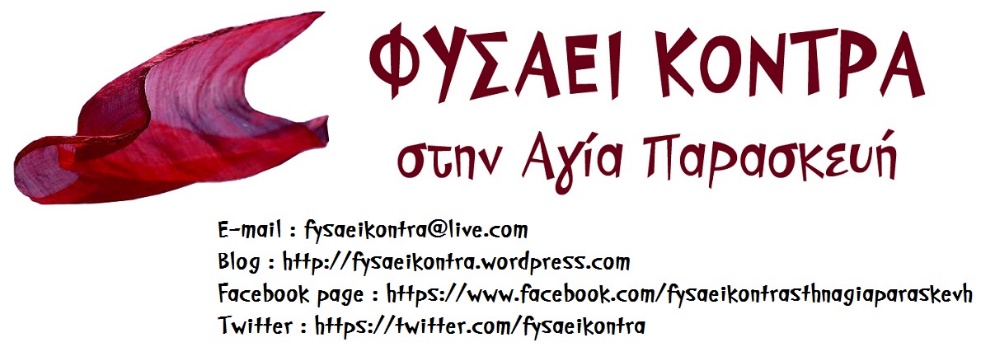 